      CONFERÊNCIA DOS RELIGIOSOS DO BRASIL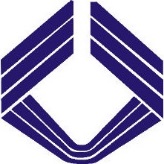 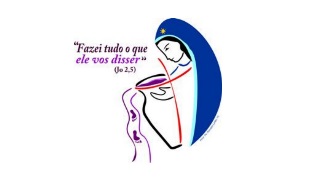        Regional do Rio Grande do Sul – CRB/RS      Travessa Francisco Leonardo Truda, 98   90010-050 Porto Alegre/RSPorto Alegre/RS, 01 de julho de 2019FICHA DE INSCRIÇÃO DA CRB/RSAssunto: Assembleia Formativa: Provinciais, coordenadores de Núcleos e dos Grupos da CRB/RSNOME: Congregação: Endereço completo: Telefone: Taxa de Inscrição: R$ 60,00 Forma de pagamento: Diretamente na Sede da CRB/RS (  )  No local do encontro (   )Mesmo que o pagamento da taxa seja feito na data do encontro, a FICHA DE INSCRIÇÃO precisa estar na CRB até o dia 31 de julho de 2019, facilitando nossa organização.Recibo da taxa de inscrição em nome de:CNPJ da Congregação (Se for necessário para o recibo):Enviar para: assessoriacrbrs@gmail.com, coordenacaocrbrs@gmail.com 